Temat kompleksowy – Muzyka wokół nasDzień 1 – Kto tak pięknie gra?1.„Rysunek Franka” – słuchanie opowiadania D. Kossakowskiej. Franek  bardzo lubi rysować. Często wolny czas spędza tworząc ciekawe prace plastyczne. Dzisiaj przyszedł do niego Felek. Franek i Felek chodzą razem do szkoły. Ostatnio na lekcji języka polskiego rozmawiano o Polsce. Chłopcy wiedzą jak wygląda mapa Polski. Znają też polską flagę. Felek i Franek przygotowują ilustracje do dekoracji, którą wykonają  w klasie wspólnie z innymi dziećmi. Znajdzie  się na niej to wszystko co dotyczy naszej ojczyzny – Polski.Rozmowa na temat opowiadania. 
- co lubi robić Franek? 
- co Franek robi  w wolnym  czasie? 
- kto przyszedł do Franka?
- o czym rozmawiano na lekcji języka polskiego? 
- jakie informacje o Polsce znają chłopcy? 
- co przygotowują chłopcy do szkoły? 
- jakie rzeczy znajdą się na dekoracji, którą dzieci wykonają wspólnie  w klasie?2.Wyszukiwanie na ilustracji przedmiotów, których nazwy zawierają głoskę „f”.3.Karta pracy, cz. 4, s. 26. Dzieci oglądają ilustrację i wymieniają nazwy zawierające głoskę f: flagi, farby, fioletowy, kaloryfer, fabryka, fiołki, fotel.4.Wyeksponowanie wyrazu podstawowego – „flaga” oraz obrazka przedstawiającego flagę.Analiza i synteza słuchowa wyrazu „flaga”. 
- Wybrzmiewanie sylab i głosek. 
- Wypowiadanie sylab połączone z klaskaniem. 
- Wypowiadanie kolejnych głosek wyrazu flaga. 
- Liczenie głosek  w wyrazie f-l-a-g-a. (5 głosek)5. Określenie położenia głoski odpowiadającej literze „f”. 
- Podawanie wyrazów z głoską f  na początku wyrazu (fotel, fala, futro), 
- w środku wyrazu (mikrofon, rafa, kufer), 
- na końcu wyrazu (kilof, autograf, paragraf). 
- Określenie rodzaju głoski f (spółgłoska). 
- Wybrzmiewanie sylab  w wyrazie połączone z tupaniem, uderzaniem o uda.
- Liczenie samogłosek i spółgłosek  w wyrazie flaga.6. Ćwiczenia ręki przygotowujące do pisania 
– zaciskanie pięści, prostowanie palców, naśladowanie gry na pianinie, klaskanie. 
- Lepienie litery f pisanej małej i wielkiej z plasteliny.7. Nauka pisania litery „f”, „F”. 
- Ćwiczenia  w pisaniu litery f, F palcem  w powietrzu, na dywanie, na blacie stolika, na plecach mamy/taty.8. Ćwiczenia  w czytaniu tekstu. Karta pracy, cz. 4, s. 26 (6-cio latki)9.Karta pracy, cz. 4, s. 27. Zaznacz  w wyrazach litery f F. Powiedz czy f to samogłoska, czy spółgłoska. Pokoloruj litery używając odpowiedniego koloru.10. Nauka rymowanki na pamięć:Wszyscy się witamy, 
dobry humor mamy. 
Zatańczymy, zaśpiewamy, 
wesoło zagramy.11. „Instrumenty perkusyjne” – swobodne wypowiedzi dzieci. Dzieci oglądają instrumenty perkusyjne, wypowiadają się na temat ich wyglądu, demonstrują sposób gry na wybranych instrumentach.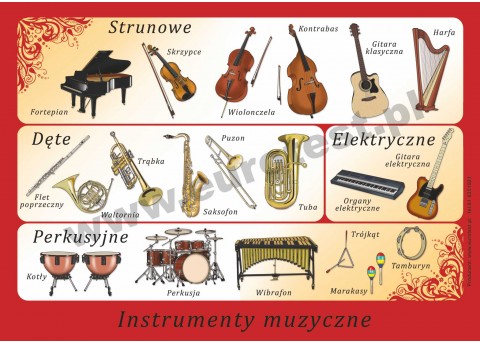 12. Praca plastyczna. Poszukajcie w domu butelki po jogurcie. Zadaniem dzieci to ozdobienie  butelki elementami wyciętymi z kolorowego papieru samoprzylepnego. Następnie wsypują do butelki fasolę, groch itp. I Powstaje nam piękna grzechotka! Powodzenia 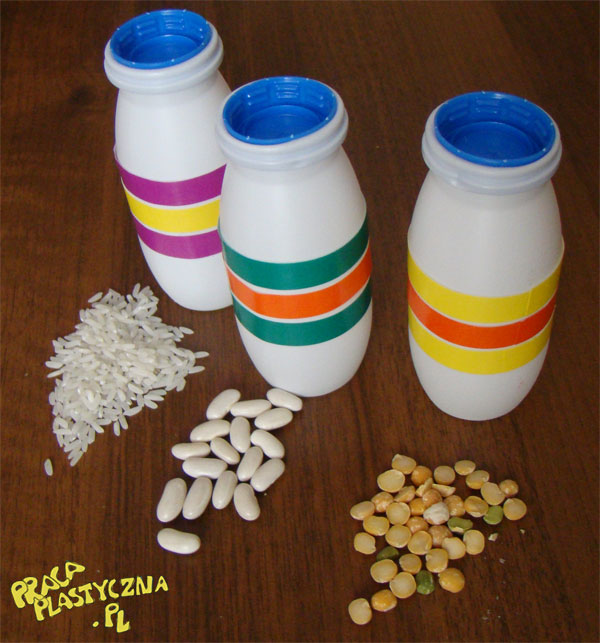 Miłego dnia Pani Kasia 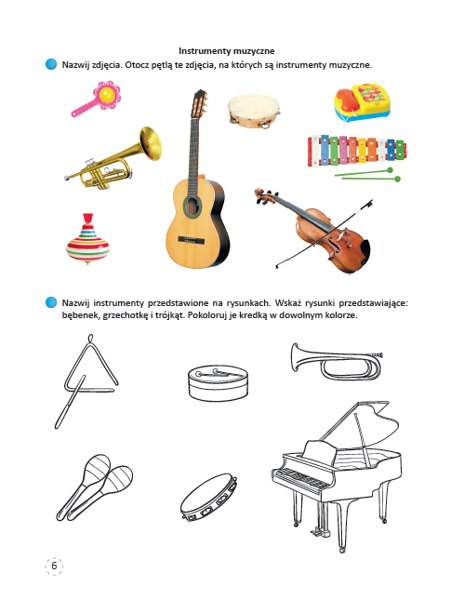 